Задания для дифференцированного зачета.Срок выполнения - 1 день. Каждый выполняет свой вариант!1 вариант (Абрамова, Валов, Данилин, Евсеев, Лентьев)Электрический ток – это…..- графическое изображение  элементов.- это устройство для измерения ЭДС.- упорядоченное движение заряженных частиц в проводнике.- беспорядочное движение частиц вещества.- совокупность устройств, предназначенных для использования электрического сопротивления.Устройство, состоящее из двух проводников любой формы, разделенных диэлектриком называют … электретыисточникрезисторыреостатыконденсаторЗакон Джоуля – Ленца…работа производимая источникам, равна произведению ЭДС источника на заряд, переносимый в цепи.определяет зависимость между ЭДС источника питания, с внутренним сопротивлением.пропорционален сопротивлению проводника в контуре алгебраической суммы. количество теплоты, выделяющейся в проводнике при прохождении по нему электрического тока, равно произведению квадрата силы тока на сопротивление проводника и время прохождения тока через проводник.прямо пропорциональна напряжению на этом участке и обратно пропорциональна его сопротивлению.     Прибор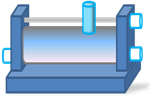 резисторконденсаторреостатпотенциометрамперметрОпределите сопротивление нити электрической лампы мощностью 100 Вт, если лампа рассчитана на напряжение 220 В.570 Ом.488 Ом.523 Ом.446 Ом.625 Ом.Физическая величина, характеризующую быстроту совершения работы называется ….работанапряжениямощностьсопротивлениянет правильного ответа.Сила тока в электрической цепи 2 А при напряжении на его концах 5 В. Найдите сопротивление проводника.10 Ом0,4 Ом2,5 Ом4 Ом0,2 ОмЗакон Ома для полной цепи:I= U/RU=U*IU=A/qI===…=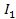 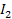 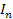 I= E/ (R+r)Диэлектрики, длительное время сохраняющие поляризацию после устранения внешнего электрического поля являются ….сегнетоэлектрикиэлектретыпотенциалпьезоэлектрический эффектэлектрическая емкостьВещества, почти не проводящие электрический ток называется…. диэлектрикиэлектретысегнетоэлектрикипьезоэлектрический эффектдиодНаименьший отрицательный заряд является….. электронпротоннейтронантиэлектроннейтральныйУчасток цепи это… часть цепи между двумя узлами;замкнутая часть цепи;графическое изображение  элементов;часть цепи между двумя точками;элемент электрической цепи, предназначенный для использование электрического сопротивления.В приборе для выжигания по дереву напряжение понижается с 220 В до 11 В. В паспорте трансформатора указано: «Потребляемая мощность – 55 Вт, КПД – 0,8». Определите силу тока, протекающего через первичную и вторичную обмотки трансформатора. 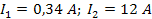 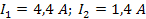 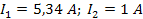 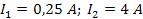 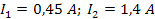  Электростанция, которая преобразуют энергию топлива в электрическую энергию называется…..Атомные электростанции.Тепловые электростанцииМеханические электростанцииГидроэлектростанцииВетроэлектростанции.Реостат применяют для регулирования в цепи… напряжениясилы токанапряжения и силы токасопротивлениямощностиУстройство, состоящее из катушки и железного сердечника внутри ее называется ….трансформаторбатареяаккумуляторреостатэлектромагнит   Диполь – это…два разноименных электрических заряда, расположенных на небольшом расстоянии друг от друга.абсолютная диэлектрическая проницаемость вакуума.величина, равная отношению заряда одной из обкладок конденсатора к напряжению между ними.выстраивание диполей вдоль силовых линий электрического поля.устройство, состоящее из двух проводников любой формы, разделенных диэлектриком.Найдите неверное соотношение:1 Ом = 1 В / 1 А1 В = 1 Дж / 1 Кл 1 Кл = 1 А * 1 с1 А = 1 Ом / 1 В1А = Дж/ сПри параллельном соединении конденсатор……=constнапряжениезарядёмкостьсопротивлениесилы токаВращающаяся часть электрогенератора.статорротортрансформаторкоммутаторкатушкаВ цепь с напряжением 250 В включили последовательно две лампы, рассчитанные на это же напряжение. Одна лампа мощностью 500 Вт, а другая мощностью 25 Вт. Определите сопротивление цепи.2625 Ом.2045 Ом.260 Ом.238 Ом.450 Ом.Трансформатор тока это…трансформатор, предназначенный для преобразования импульсных сигналов с длительностью импульса до десятков микросекунд с минимальным искажением формы импульса. трансформатор, питающийся от источника напряжения.вариант трансформатора, предназначенный для преобразования электрической энергии в электрических сетях и в установках, предназначенных для приёма и использования электрической энергии.трансформатор, питающийся от источника тока.трансформатор, первичная обмотка которого электрически не связана со вторичными обмотками.Величина магнитного потока  Ф является….. скалярной векторноймеханическийответы А, ВперпендикулярныйСовокупность витков, образующих электрическую цепь, в которой суммируются ЭДС, наведённые в витках.магнитная системаплоская магнитная системаобмоткаизоляциянет правильного ответаЗемля и проводящие слои атмосферы образует своеобразный конденсатор. Наблюдениями установлено, что напряженность электрического поля Земли вблизи ее поверхности в среднем равна 100 В/м. Найдите электрический заряд, считая, что он равномерно распределен по всей земной поверхности.4,2∙ Кл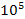 4,1∙ Кл4∙ Кл4,5∙ Кл4,6 ∙ Кл2 вариант ( Мошковец, Насонов, Нилов, Распутин, Садовников)Электрическая цепь – это …..это устройство для измерения ЭДС.графическое изображение электрической цепи, показывающее порядок и характер соединение элементов.упорядоченное движение заряженных частиц в проводнике.совокупность устройств, предназначенных для прохождения электрического тока.совокупность устройств предназначенных для использования электрического сопротивления.ЭДС источника выражается формулой: I= Q/tE= Au/qW=q*E*d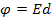 U=A/qВпервые явления в электрических цепях глубоко и тщательно изучил:Майкл ФарадейДжемс МаксвеллГеорг ОмМихаил ЛомоносовШарль Кулон Прибор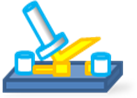 амперметрреостатрезисторключпотенциометрЁмкость конденсатора С=10 мкФ, напряжение на обкладках U=220В. Определить заряд конденсатора.2.2 Кл.2200 Кл.0,045 Кл.450 Кл.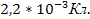 Это в простейшем случае реостаты, включаемые для регулирования напряженияпотенциометрырезисторыреостатыключсчётчикЧасть цепи между двумя точками называется:  контуручасток цепиветвьэлектрическая цепьузелСопротивление последовательной цепи: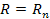 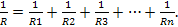 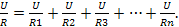 .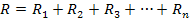 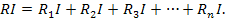 Сила тока в проводнике…прямо пропорционально напряжению на концах проводникапрямо пропорционально напряжению на концах проводника и его сопротивлениюобратно пропорционально напряжению на концах проводникаобратно пропорционально напряжению на концах проводника и его сопротивлениюэлектрическим зарядом и поперечное сечение проводникКакую энергию потребляет из сети электрическая лампа за 2 ч, если ее сопротивление 440 Ом, а напряжение сети 220 В?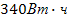 240 Вт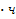 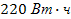 375 Вт180 Вт   1 кВт =……1024 Вт1000000000 Вт1000000 Вт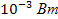 100 ВтПотенциал точки – это…..это разность потенциалов двух точек электрического поля.это  абсолютная диэлектрическая проницаемость вакуума.называют величину, равная отношению заряда одной из обкладок конденсатора к напряжению между ними. называют устройство, состоящее из двух проводников любой формы, разделенных диэлектриком.называют работу, по перемещению единичного заряда из точки поля в бесконечность.Условное обозначение 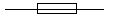  резисторпредохранительреостаткабель, провод, шина электрической цепиприемник электрической энергииЛампа накаливания с сопротивлением R= 440 Ом включена в сеть с напряжением U=110 В. Определить силу тока в лампе.25 А30 А12 А0,25 А1 А Носители заряда являются …….электроныположительные ионыотрицательные ионынейтральныевсе перечисленные16. Назовите количество  в схеме узлов и ветвей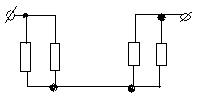 A. узлов 4, ветвей 4;B.узлов 2, ветвей 4;C.узлов 3, ветвей 5;E.узлов 3, ветвей 4;D.узлов 3, ветвей 2.17. Величина, обратная сопротивлению называется … проводимостьудельное сопротивлениепериоднапряжениепотенциалЁмкость конденсатора С=10 мФ; заряд конденсатора Q= 4∙ Определить напряжение на обкладках.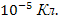 0,4 В;4 мВ;4∙ В;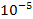 4∙ В;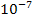 0,04 В.Будет ли проходить в цепи постоянный ток, если вместо источника ЭДС – включить заряженный конденсатор?не будетбудет, но недолгобудетА, Ввсе ответы правильноВ цепи питания нагревательного прибора, включенного под напряжение 220 В, сила тока 5 А. Определить мощность прибора.25 Вт4,4 Вт2,1 кВт1,1 кВт44 ВтПлотность электрического тока определяется по формуле:…=q/t…=I/S…=dl/S…=1/R…=1/tОпределить количество теплоты, выделенное в нагревательном приборе в течение 0,5 ч, если он включен в сеть напряжением 110 В и имеет сопротивление 24 Ом.130 000 Дж650 000 Дж907 500 Дж235 кДж445 500 ДжМагнитная система, в которой все стержни имеют одинаковую форму, конструкцию и размеры, а взаимное расположение любого стержня по отношению ко всем ярмам одинаково для всех стержней называют….симметричная магнитная системанесимметричная магнитная системаплоская магнитная системапространственная магнитная системапрямая магнитная системаОбеспечивает физическую защиту для активного компонента, а также представляет собой резервуар для масла – это…..обмоткамагнитная системаавтотрансформаторсистема охлаждениябакТрансформатор, предназначенный для преобразования импульсных сигналов с длительностью импульса до десятков микросекунд с минимальным искажением формы импульса называется ….трансформатор токатрансформатор напряжениеавтотрансформаторимпульсный трансформатормеханический трансформатор.3 вариант (Сахаров, Семёнов, Синицын, Трегубов, Федорищев, Цыбульский) Электрическое поле – это  ….упорядоченное движение электрических зарядов.особый вид материи, существующий вокруг любого электрического заряда.упорядоченное движение заряженных частиц в проводнике.беспорядочное движение частиц вещества.взаимодействие электрических зарядов.Внешняя часть цепи охватывает … приемник соединительные проводатолько источник питаньяприемниквсе элементы цепипускорегулирующую аппаратуруПервый Закон Кирхгофа…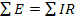 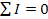 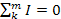 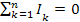 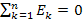 Прибор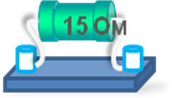 реостатрезисторбатареяпотенциометрключКонденсатор имеет электроемкость С=5 пФ. Какой заряд находится на каждой из его обкладок, если разность потенциалов между ними U=1000 В?5,9∙ Кл5∙ Кл4,5∙ Кл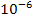 4,7∙ Кл5,7∙ Кл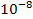 Величина равна отношению электрического заряда, прошедшего через поперечное сечение проводника, ко времени называется….сила токанапряжениесопротивлениеработа токаэнергияЕдиница измерения потенциала точки электрического поля…ВаттАмперДжоульВольтОмОпределить мощность приёмника, если сопротивление равно 100 Ом, а ток приёмника 5 мА. 500 Вт20 Вт0,5 Вт2500 Вт0,0025 ВтЧастично или полностью ионизованный газ, в котором плотности положительных и отрицательных зарядов практически совпадают.вакуумводаплазмамагнитный поток однозначного ответа нетКакое из утверждений вы считаете не правильным?Земной шар – большой магнит.Невозможно получить магнит с одним полюсом.Магнит имеет две полюса: северный и южный, они различны по своим свойствам. Магнит – направленное движение заряженных частиц.Магнит, подвешенный на нити, располагается определенным образом в пространстве, указывая север и юг. Имя ученого, который  в 1820 г. экспериментально обнаружил, что электрический ток связан с магнитным полемМайкл ФарадейАмпер АндреМаксвелл ДжеймсЭрстед  Ханс Кулон ШарльЁмкость конденсатора С=10 мФ; заряд конденсатора Q= 4∙ Определить напряжение на обкладках.0,4 В;4 мВ;4∙ В;4∙ В;0,04 В.К магнитным материалам относятся…алюминийжелезомедькремнийвсе ответы правильноДиэлектрики применяют для изготовления….магнитопроводовобмоток катушек индуктивностикорпусов бытовых приборовкорпусов штепсельных вилокА, В.К полупроводниковым материалам относятся:алюминийкремнийжелезонихромВ, D.Единицами измерения магнитной индукции являются….АмперыВольтыТеслыГерцыФаза Величина индуцированной ЭДС зависит от...силы токанапряженияскорости вращения витка в магнитном поледлины проводника и силы магнитного поляответы 1, 2Выберите правильное утверждение:ток в замкнутой цепи прямо пропорционален электродвижущей силе и обратно пропорционален сопротивлению всей цепи.ток в замкнутой цепи прямо пропорционален сопротивлению всей цепи и обратно пропорционален электродвижущей силе.сопротивление в замкнутой цепи прямо пропорционально току всей цепи и обратно пропорционально электродвижущей силе.электродвижущая сила в замкнутой цепи прямо пропорциональна сопротивлению всей цепи и обратно пропорциональна току.электродвижущая сила в замкнутой цепи прямо пропорциональна.Если неоновая лампа мощностью 4,8 Вт рассчитана на напряжение 120 В, то потребляемый ток составляет:576 А115,2 А124,8 А0,04 А54 AФормула Мощность приёмника:N=EIN=U/IN=U/tP=A*tP=U*q/tПри параллельном соединении конденсатор ……=constнапряжениезарядёмкостьиндуктивностьА, В.Конденсатор имеет две пластины. Площадь каждой пластины составляет 15 . Между пластинками помещен диэлектрик – пропарафинированная  бумага толщиной 0,02 см. Вычислить емкость этого конденсатора. (e=2,2)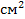 1555 пФ1222  пФ1650 пФ550 пФ650 пФ Пик – трансформатор – это …..трансформатор, предназначенный для преобразования импульсных сигналов с длительностью импульса до десятков микросекунд с минимальным искажением формы импульсатрансформатор, питающийся от источника напряжения.вариант трансформатора, предназначенный для преобразования электрической энергии в электрических сетях и в установках, предназначенных для приёма и использования электрической энергии.трансформатор, питающийся от источника тока.трансформатор, преобразующий напряжение синусоидальной формы в импульсное напряжение с изменяющейся через каждые полпериода полярностью. Определить мощность приёмника, если сопротивление равно 110 Ом, а ток приёмника 5 мА.0,0025 Вт0,00275 Вт20 Вт0,5 Вт2500 Вт Разделительный трансформатор это…трансформатор, предназначенный для преобразования импульсных сигналов с длительностью импульса до десятков микросекунд с минимальным искажением формы импульса.трансформатор, предназначенный для преобразования импульсных сигналов с длительностью импульса до десятков микросекунд с минимальным искажением формы импульса.трансформатор, питающийся от источника тока.трансформатор, первичная обмотка которого электрически не связана со вторичными обмотками.трансформатор, питающийся от источника напряжения.